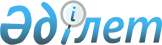 Об определении специально отведенных мест для осуществления выездной торговли с автолавок и (или) палаток субъектам торговой деятельности на территории Кызылкогинского района
					
			Утративший силу
			
			
		
					Постановление акимата Кызылкогинского района Атырауской области от 9 июня 2017 года № 125. Зарегистрировано Департаментом юстиции Атырауской области 20 июля 2017 года № 3919. Утратило силу постановлением Кызылкогинского районного акимата Атырауской области от 27 октября 2020 года № 184 (вводится в действие по истечении десяти календарных дней после дня его первого официального опубликования)
      Сноска. Утратило силу постановлением Кызылкогинского районного акимата Атырауской области от 27.10.2020 № 184 (вводится в действие по истечении десяти календарных дней после дня его первого официального опубликования).
      В соответствии со статьей 37 Закона Республики Казахстан "О местном государственном управлении и самоуправлении в Республике Казахстан" от 23 января 2001 года, со статьями 8, 27 Закона Республики Казахстан "О регулировании торговой деятельности" от 12 апреля 2004 года и пункта 50-1 приказа министра национальной экономики "Об утверждении Правил внутренней торговли" от 27 марта 2015 года (зарегистрированный в Министерстве юстиции Республики Казахстан от 25 мая 2015 года № 11148) акимат района ПОСТАНОВЛЯЕТ:
      1. Определить места осуществления выездной торговли на территори Кызылкогинского района согласно приложению.
      2. Контроль за исполнением настоящего постановления возложить на заместителя акима района Ажигалиева Б.
      3. Настоящее постановление вступает в силу со дня государственной регистрации в органах юстиции и вводится в действие по истечении десяти календарных дней после дня его первого официального опубликования. Специально отведенные места для осуществления выездной торговли с автолавок и (или) палаток субъектам торговой деятельности на территории Кызылкогинского района
					© 2012. РГП на ПХВ «Институт законодательства и правовой информации Республики Казахстан» Министерства юстиции Республики Казахстан
				
      Аким района

М. Муканов

       "Согласовано"
Начальник отдела внутренных дел
Кызылкогинкого района
государственное учреждение
"Департамент внутренных дел
Атырауской области
Министерства внутренных дел
Республики Казахстан"
"_____"__________ 2017 год

А. Арыстанов

      Исполняющий обязанности руководителя
Республиканское государственного учреждения
"Кызылкогинское районное управление
охраны общественного здоровья
Департамента охраны общественного
здоровья Атырауской области
Комитета охраны общественного здоровья
Министерства здравоохранения
Республики Казахстан"
"____"___________ 2017 год

Г. Ажигалиева
Приложение к постановлению акимата от "9" 06.2017 года № 125
№
Специально отведенные места 
Число единиц
Число единиц
№
Специально отведенные места 
С автомашины
Из торговых палаток
1
Село Миялы, улица М.Ауезова, напротив туберкулезного диспансера
2
2
Село Миялы, улица А.Құнанбаева, возле магазина "Каспий"
2
3
Село Миялы, улица Н.Шауткенова, с северной стороны средней школы им Х.Досмухамедова
3
4
Село Сагиз, улица С.Бейбарыс, возле мечети "Хазирет".
5
5
Село Мукур, по улице Б.Аманшина 
3
6
Село Жангелдин, улица Д.Коспаева, №20 г
2
2
7
Село Жаскайрат, улица К.Карасартова, №11а 
2
2
8
Село Коныстану, улица К.Жагалбаева, западная сторона магазина "Сәбитжан"
1
1
9
Село Тасшагыл, улица Ж.Жабаева, №21 
2
10
Село Караколь, улица А.Құнанбаев, №2а 
1
11
Село Карабау, улица К.Есенбаева, №8а
1
1
12
Село Тайсойган, улица Г.Сланова, с тыльной стороны двухквартирного дома для госслужащих
1